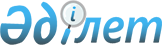 Қазақстан Республикасы Үкiметiнiң 1996 жылғы 8 қарашадағы N 1360 қаулысына өзгерiстер енгiзу туралыҚазақстан Республикасы Үкiметiнiң Қаулысы 1996 жылғы 22 қараша N 1433
     Қазақстан Республикасының Үкiметi ҚАУЛЫ ЕТЕДI:
     "Еврооблигациялардың эмиссиясы туралы" Қазақстан Республикасы
Үкiметiнiң 1996 жылғы 8 қарашадағы N 1360 қаулысына мынадай өзгерiстер
енгiзiлсiн:
     атауында, 1 және 2-тармақтардағы "Еврооблигациялар" деген сөзi
"Евронот" деген сөзбен ауыстырылсын.
     1-тармақтағы " 100 000 000 (жүз миллион) деген сөз "200 000 000
(екi жүз миллион) дейiн" деген сөздермен ауыстырылсын.

     Қазақстан Республикасының
         Премьер-Министрi 
     
      
      


					© 2012. Қазақстан Республикасы Әділет министрлігінің «Қазақстан Республикасының Заңнама және құқықтық ақпарат институты» ШЖҚ РМК
				